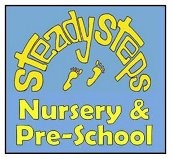 Covid -19 Risk Assessment STEADY STEPS NURSERY & PRE-SCHOOL RISK ASSESSMENT STEADY STEPS NURSERY & PRE-SCHOOL RISK ASSESSMENT STEADY STEPS NURSERY & PRE-SCHOOL RISK ASSESSMENT STEADY STEPS NURSERY & PRE-SCHOOL RISK ASSESSMENT STEADY STEPS NURSERY & PRE-SCHOOL RISK ASSESSMENT STEADY STEPS NURSERY & PRE-SCHOOL RISK ASSESSMENT DATE OF RISK ASSESSMENT: 19th MARCH 2020 Update: 31st May 2020 Last Updated 21st August 2020DATE OF RISK ASSESSMENT: 19th MARCH 2020 Update: 31st May 2020 Last Updated 21st August 2020DATE OF RISK ASSESSMENT: 19th MARCH 2020 Update: 31st May 2020 Last Updated 21st August 2020ASSESSORS NAME: Julie Pickthall POSITION: Practice Manager ASSESSORS NAME: Julie Pickthall POSITION: Practice Manager ASSESSORS NAME: Julie Pickthall POSITION: Practice Manager SITE LOCATION: Steady Steps Nursery & Pre-school. Copse Lane. Gosport. Hants. PO13 0DH SITE LOCATION: Steady Steps Nursery & Pre-school. Copse Lane. Gosport. Hants. PO13 0DH SITE LOCATION: Steady Steps Nursery & Pre-school. Copse Lane. Gosport. Hants. PO13 0DH SITE LOCATION: Steady Steps Nursery & Pre-school. Copse Lane. Gosport. Hants. PO13 0DH SITE LOCATION: Steady Steps Nursery & Pre-school. Copse Lane. Gosport. Hants. PO13 0DH SITE LOCATION: Steady Steps Nursery & Pre-school. Copse Lane. Gosport. Hants. PO13 0DH BACKGROUND GIVING RISE TO THIS ASSESSMENT: Coronavirus (Covid-19) Spread and Government Advice BACKGROUND GIVING RISE TO THIS ASSESSMENT: Coronavirus (Covid-19) Spread and Government Advice BACKGROUND GIVING RISE TO THIS ASSESSMENT: Coronavirus (Covid-19) Spread and Government Advice BACKGROUND GIVING RISE TO THIS ASSESSMENT: Coronavirus (Covid-19) Spread and Government Advice BACKGROUND GIVING RISE TO THIS ASSESSMENT: Coronavirus (Covid-19) Spread and Government Advice BACKGROUND GIVING RISE TO THIS ASSESSMENT: Coronavirus (Covid-19) Spread and Government Advice HAZARD RISK ACTIVITY PERSON DATE BY FOLLOW UP Coronavirus Covid-19 Risk of coronavirus infection spreading to children and staff when in the setting Practice Manger to regularly check and implement the latest Government guidance for Schools and Childcare provision Practice Manager to regularly check and implement the latest advice/guidance given by SfYC Hampshire To only have staff in if absolutely necessary Adult child ratio will be in keeping with the EYFS Welfare Requirements unless told otherwise by SfYC/Ofsted Visitors will not be allowed to enter the building unless necessary. Hand washing with soap and water will take place before entering the children’s areas. Staff advised to wash their uniform daily. Access Test Track and Trace for staff, children and parents if necessary (see Covid- 19 Protocol 23/03/2020 Managing Sick Children Policy addendum)  Drop off Time: Staggering of drop off  timesChildren will be entered in a register of attendance. Children will be met in the Pre-school/Nursery  garden No parents to enter the building Children will have their hands sanitised before entering the building During the session: Cleaner will do a full clean of toilets. Surfaces/door handles at 12 noonChildren will be in groups of no more than        12 The children will experience out door class room activities throughout the day, in the event of heavy rain the children will be managed in both rooms to minimise close contact. All children will be supported in hand washing routines throughout the session with soap and running water Normal reporting of incidents/accidents/injuries on arrival will continue, however due to social distancing a copy of the record will be sent home with the child to avoid sharing of pens and close contact between parent and my staff member (face shield will be worn at this time) Child becomes unwell: See Managing sick children Protocol updated 23rd March 2020 Parent will be asked to collect immediately Temperature will be taken and recorded Child will be kept with the Practice Manager away from other children. PPE face mask will be wornDate recorded and code C will apply where necessary Home Time: Stagger pick up times No parents to enter the building All children will leave from the Pre-school/Nursery back door and bought to the gate to meet their parent/carer. Staff will wear face shields when signing documents with parents at the gate Julie Pickthall Room Leader All Staff Practice Manager Room Leader 23rd March 23rd March 3rd Sept3rd Sept21 August 202031st May Track &  Trace from1 st June   On Going 